Приложение № 1к приказу № 116б  от 31.08.2017 г.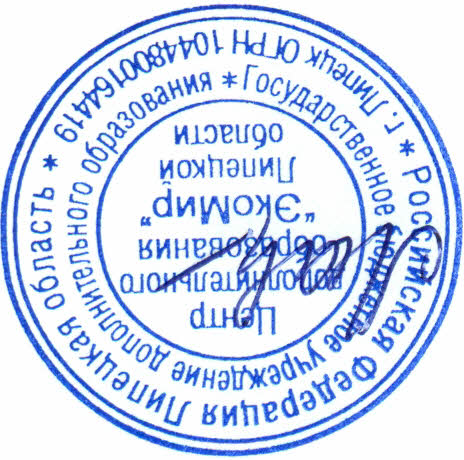 УТВЕРЖДАЮДиректор ГБУ ДО ЦДО «ЭкоМир» ЛО_________________Лаврентьева Н.С.31.08 .2017 г.
ПОЛИТИКАГБУ ДО ЦДО «ЭкоМир» ЛО в отношении обработки персональных данныхНастоящая Политика в отношении обработки персональных данных (далее – Политика) определяет порядок и условия обработки персональных данных в ГБУ ДО ЦДО «ЭкоМир» ЛО с использованием средств автоматизации и без использования таких средств.Обработка персональных данных в ГБУ ДО ЦДО «ЭкоМир» ЛО  осуществляется в соответствии с Гражданским кодексом Российской Федерации, Трудовым кодексом Российской Федерации, Федеральным законом от 27.07.2006 г. № 152-ФЗ «О персональных данных» (ред. от 29.07.2017 г.) и иными Федеральными законами, постановлением Правительства Российской Федерации от 06.07.2008 г. № 512 «Об утверждении требований к материальным носителям биометрических персональных данных и технологиям хранения таких данных вне информационных систем персональных данных», постановлением  Правительства Российской Федерации от 15.09.2008 г. № 687 «Об утверждении Положения об особенностях обработки персональных данных, осуществляемой без использования средств автоматизации», Постановлением Правительства Российской Федерации от 01.11.2012 г. № 1119 «Об утверждении требований к защите персональных данных при их обработке в информационных системах персональных данных».Обработка персональных данных в ГБУ ДО ЦДО «ЭкоМир» ЛО осуществляется в целях:− обеспечения соблюдения законов и иных нормативных правовых актов;− содействия работникам в трудоустройстве, обучении и продвижении по службе;− учёта кадрового состава ГБУ ДО ЦДО «ЭкоМир» ЛО и начисления заработной платы работникам, ведения кадрового делопроизводства;− бухгалтерского учёта и контроля над финансово-хозяйственной деятельностью, формирования отчётности в ИФНС, ПФР и ФСС;− обеспечения личной безопасности работников и обучающихся;− обеспечения контроля количества и качества выполняемой работы, образования, обеспечения сохранности имущества;− обеспечения участия в образовательно-воспитательной деятельности ГБУ ДО ЦДО «ЭкоМир» ЛО.Обработка персональных данных в ГБУ ДО ЦДО «ЭкоМир» ЛО основана на следующих принципах:−  законности и справедливости;− соответствия целей обработки персональных данных полномочиям ГБУ ДО ЦДО «ЭкоМир» ЛО;− соответствия содержания и объёма обрабатываемых персональных данных целям обработки персональных данных;− достоверности персональных данных, их актуальности и достаточности для целей обработки, недопустимости обработки избыточных по отношению к целям сбора персональных данных;− ограничения обработки персональных данных при достижении конкретных и законных целей, запретом обработки персональных данных, несовместимых с целями сбора персональных данных;− запрета объединения баз данных, содержащих персональные данные, обработка которых осуществляется в целях, несовместимых между собой;− осуществления хранения персональных данных в форме, позволяющей определить субъекта персональных данных, не дольше, чем этого требуют цели обработки персональных данных, если срок хранения персональных данных не установлен действующим законодательством. Обрабатываемые персональные данные подлежат уничтожению либо обезличиванию по достижении целей обработки или в случае утраты необходимости в достижении этих целей, если иное не предусмотрено действующим законодательством.Обработка персональных данных осуществляется с использованием средств автоматизации, а также без использования таких средств (на бумажном носителе).ГБУ ДО ЦДО «ЭкоМир» ЛО не предоставляет и не раскрывает сведения, содержащие персональные данные субъектов, третьей стороне без письменного согласия субъекта персональных данных, за исключением случаев, установленных федеральным законами.Сроки хранения документов, в том числе электронных документов, содержащих персональные данные, а также порядок уничтожения документов, содержащих персональные данные, устанавливаются локальными актами ГБУ ДО ЦДО «ЭкоМир» ЛО.В целях выполнения обязанностей, предусмотренных Федеральным законом от 27.07.2006 г. № 152-ФЗ «О персональных данных», ГБУ ДО ЦДО «ЭкоМир» ЛО как оператор, осуществляющий обработку персональных данных, принимает следующие меры:В ГБУ ДО ЦДО «ЭкоМир» ЛО назначен ответственный за организацию обработки персональных данных.Директором ГБУ ДО ЦДО «ЭкоМир» ЛО утверждены следующие документы:− положение об обработке персональных данных в ГБУ ДО ЦДО «ЭкоМир» ЛО, устанавливающее процедуры, направленные на выявление и предотвращение нарушений законодательства Российской Федерации в сфере персональных данных, а также определяющее для каждой цели обработки персональных данных содержание обрабатываемых персональных данных, категории субъектов, персональные данные,  которые обрабатываются, сроки их обработки и хранения, порядок уничтожения при достижении целей обработки или при наступлении иных законных оснований;− правила рассмотрения запросов субъектов персональных данных или их представителей;− правила осуществления внутреннего контроля соответствия обработки персональных данных требованиям к защите персональных данных, установленным Федеральным законом от 27.07.2006 г. № 152-ФЗ «О персональных данных»;− нормативно-правовые акты и приказы ГБУ ДО ЦДО «ЭкоМир» ЛО, принятым в соответствии с Федеральным законом от 27.07.2006 г. № 152-ФЗ «О персональных данных»;− перечни персональных данных, обрабатываемых в ГБУ ДО ЦДО «ЭкоМир» ЛО в связи с реализацией трудовых отношений;− перечень должностей работников ГБУ ДО ЦДО «ЭкоМир» ЛО, должностные обязанности которых предусматривает осуществление обработки персональных данных либо осуществление доступа к персональным данным;− должностная инструкция ответственного за организацию обработки персональных данных  в ГБУ ДО ЦДО «ЭкоМир» ЛО;− типовое обязательство работника ГБУ ДО ЦДО «ЭкоМир» ЛО о неразглашении персональных данных, ставших известными ему в связи с исполнением должностных обязанностей;− типовая форма согласия на обработку персональных данных работника и обучающегося ГБУ ДО ЦДО «ЭкоМир» ЛО;− типовая форма разъяснения субъекту персональных данных юридических последствий отказа предоставить свои персональные данные;− порядок доступа работников в помещения, в которых ведётся обработка персональных данных.Установлены предусмотренные соответствующими нормативными правыми актами правовые, организационные и технические меры по обеспечению безопасности персональных данных при их обработке в информационных системах персональных данных ГБУ ДО ЦДО «ЭкоМир» ЛО.Выполняются требования, установленные постановлением Правительства РФ от 15.09.2008 г. № 687 «Об утверждении Положения об особенностях обработки персональных данных, осуществляемой без использования средств автоматизации».В целях осуществления внутреннего контроля соответствия обработки персональных данных установленным требованиям в ГБУ ДО ЦДО «ЭкоМир» ЛО организовано проведение периодических проверок условий обработки персональных данных.Осуществляется ознакомление работников ГБУ ДО ЦДО «ЭкоМир» ЛО,  непосредственно осуществляющих обработку персональных данных, с положениями законодательства РФ о персональных данных (в том числе требованиями к защите персональных данных, документами, определяющими политику ГБУ ДО ЦДО «ЭкоМир» ЛО в отношении обработки персональных данных, локальными актами по вопросам обработки персональных данных), и (или) обучение указанных работников.